Al-Anon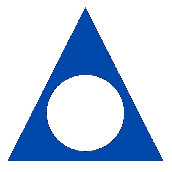 ORANGE COUNTY/GREATER LONG BEACH AL-ANON INFORMATION OFFICE: www.orangecountyalanon.orgSOUTHERN CALIFORNIA AL-ANON WORLD SERVICE: www.scws-al-anon.orgAL-ANON FAMILY GROUPS HEADQUARTERS: www.al-anon.orgLOS ANGELES COUNTY AL-ANON CENTRAL OFFICE: www.alanonla.orgMinutes of the Orange County/Greater Long Beach Intergroup Service Board Meeting of 
January 18, 2023The Intergroup Service Board meeting of January 18, 2023 was held at Ruby’s Restaurant.  It was a hybrid meeting with both, in-person and zoom members and called to order at 7:20 p.m. by the Chair, Sarah G. The Serenity Prayer was recited.  The following agenda items were carried over to the next meeting.Read Twelve Traditions  Read Twelve ConceptsSpiritual Reading PRESENT:  Officers:  Chair –Sarah G., Chair-Elect – Ajit S., Ex-Officio - Carol G. (absent), Secretary, Chip G., Treasurer, Sam M. Committees: Alateen – Theresa M. (absent) and Tawny T., Institutions – Alejandra M., Nominations/Historian – Julia G., Orange Blossom - Nancy R., Public Information – Mary M. (absent) and Linda T., Fund Raising Liaison & Phone Coverage - Lauren H., and World Service – Kay W.Non-Voting Liaisons: Ben P. - Farsi Language Liaison (absent)Spanish Liaison – Cindy R.Oversight and Continuity – Julia S.Quorum: A majority of the Service Board was present to satisfy the quorum requirement. Of 14 voting members, 11 were present.Treasurer – Sam M.  - see report appended to these minutes. Monthly reports are linked under calendar of events on the website. As of December 31, 2022, the total sales were $13,393.23. The total cost of sales was $4,367.68.  The total Service Office income for the month was $9,025.55 from various sources. Total Service Office expenses were $4,518.99, producing income for the month of $4,506.56. Total assets as of December 31, 2022 from checking/savings/other equals $150,870.007th Tradition - Please continue to make contributions through ocalanon.org. There is a button to click for contributions. Please include meeting information where indicated. Secretary – Chip G. – The minutes of November 16, 2022 were reviewed.Action:  Motion made by Linda T. and seconded by Kay W., to approve the minutes as presented. Decision: Ayes = 14, Nays =zero, and Abstentions = zero. Motion carried.There was no old (unfinished) business, new business is listed under the Chairperson’s report. Office Oversight & Continuity Committee (OCC) - Julie S. reported that the annual Alathon is not currently supported by SCWS.  There is no oversight and technically, is not allowed to publish flyers for marketing purposes to make money. If the board sponsors the Alathon, it can be posted on SCWS.  The Alathon will be sponsored by the Board and the Fundraising Chairperson.  Guidelines will be set for the treasury and monitoring and the Board can determine processing for Alathon accounting.REPORTS:Service Board Chairperson – Sarah G. The Chairperson presented the following topics for discussion:Need Board Approval: Password protect the Orange Blossom to avoid exposing members’ contact information.Discussion: Since the Orange Blossom (OB) is posted on the Web, SCWS says it should be password protected. There are no issues yet, but we could be liable in the future. Ben or Bryan should be able to add a password easily.Action:  Motion made by Sarah G. and seconded by Alejandra M. to approve password protection for the Orange Blossom. Decision: Ayes = 10, Nays = 1, and Abstentions = zero                                                                                                                                                    Motion carried.Need Board Approval: Appoint Martha M.A. as Volunteer Coordinator at the OC-AISO.Discussion.  There is not a job description currently.  Members felt it would be prudent to have one.  Martha M. will prepare a draft that will be reviewed and presented to the board for approval at the next meeting.Action:  Carryover on agenda to March meeting for review.Add the following links to meeting directories:LADistrict 64Inland Empire intergroupsInformation accepted.Acting Chair-Elect – Ajit S. – No report.Ex-Officio – Carol G. (absent)Al-Anon Related Announcements – None.Alateen - Theresa M. (absent) and Tawny T. – No report.Spanish Liaison – Martha M.A. volunteered. She requested more information on the responsibilities. Farsi Liaison - Ben P. (absent) – No report Institutions –Alejandra M. - No report.
She asked if there were any funds set aside for literature for Institutions. The. Chairperson will look into the question and contact her.  Nominations/Historian – Julia G. reported that she needs a co-chair.  Notify ISR meeting that 2 positions are open on the Service Board   - Secretary and Alateen sponsor.Orange Blossom – Nancy R. reported she needs help with the publication. Please announce at regular meetings and the ISR meeting. The person needs experience with Google, Word, PowerPoint, Adobe, and PDF Reader. She and Brian B.are checking on less complicated publication programs, without sacrificing quality.  Public Information –Mary M. (absent) and Linda T. – Linda asked if there was a budget for Public Information. Chairperson will contact her with information.Fundraising Liaison and Telephone Coverage – Lauren H. – No report.  She asked if this position would be the Alathon Chairperson in the future. More information will be provided. She also asked if the Office phones can be forwarded on Sundays and holidays for 4 hours. Chairperson will contact her with information.World Service – Kay W. reported the following items of interest from the World Service Assembly:There were a lot of questions regarding electronic meetings. There is a lack of representatives, a need for criteria to operate, and don’t have World Service ID numbers. They voted to continue Zoom meetings.District 66 has a District Representative opening.She also commented that she appreciated that that Sarah G. was organized, timely and personable.OLD BUSINESS: There was no unfinished business carried over for discussion.NEW BUSINESS:Birthdays since our last meeting on November 16, 2022: Ajit S. = 42Next scheduled Intergroup Service Board Meeting is March 15, 2023. Motion to adjourn the meeting at 8:44 p.m. was made by Lauren H., seconded by Alejandra M., and passed by majority vote (11). Serenity Prayer was recited.Respectfully submitted,Chip G., Secretary 